2014.6.24　キューピー食育講義～神戸市立淡河小学校様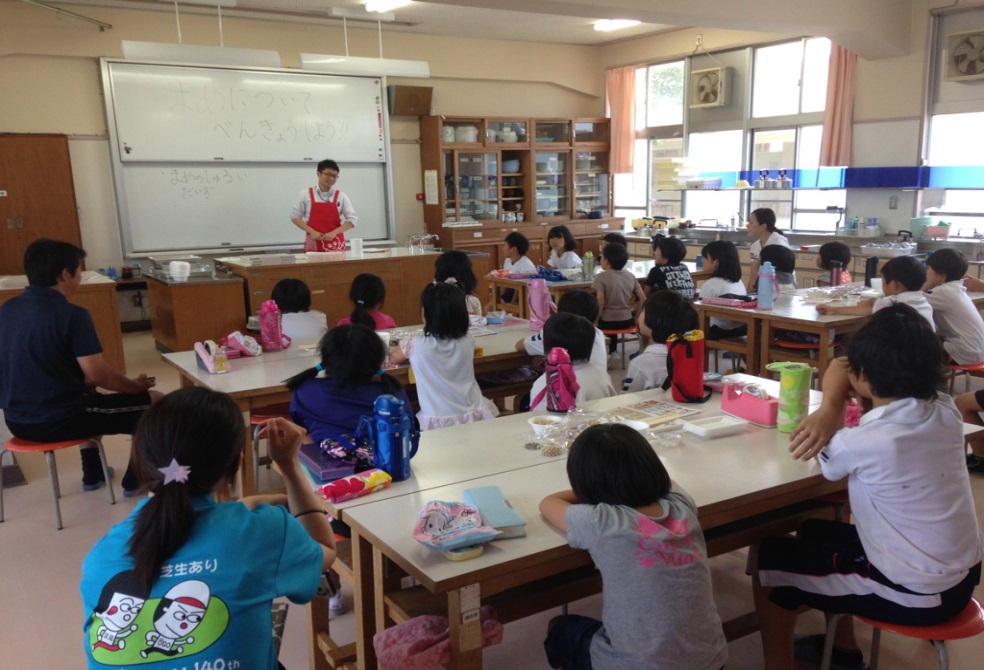 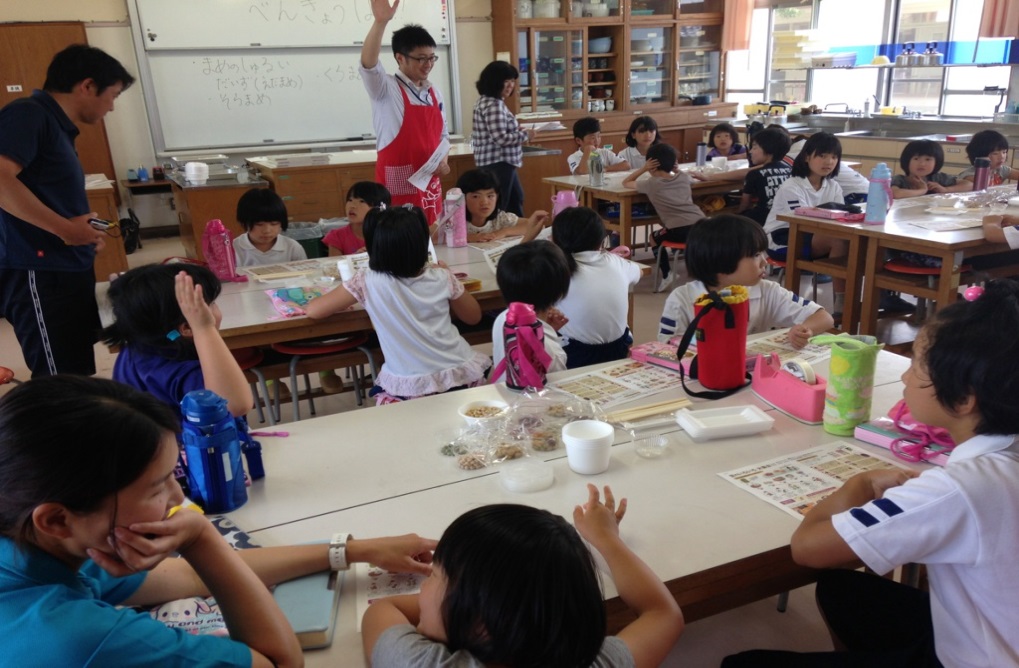 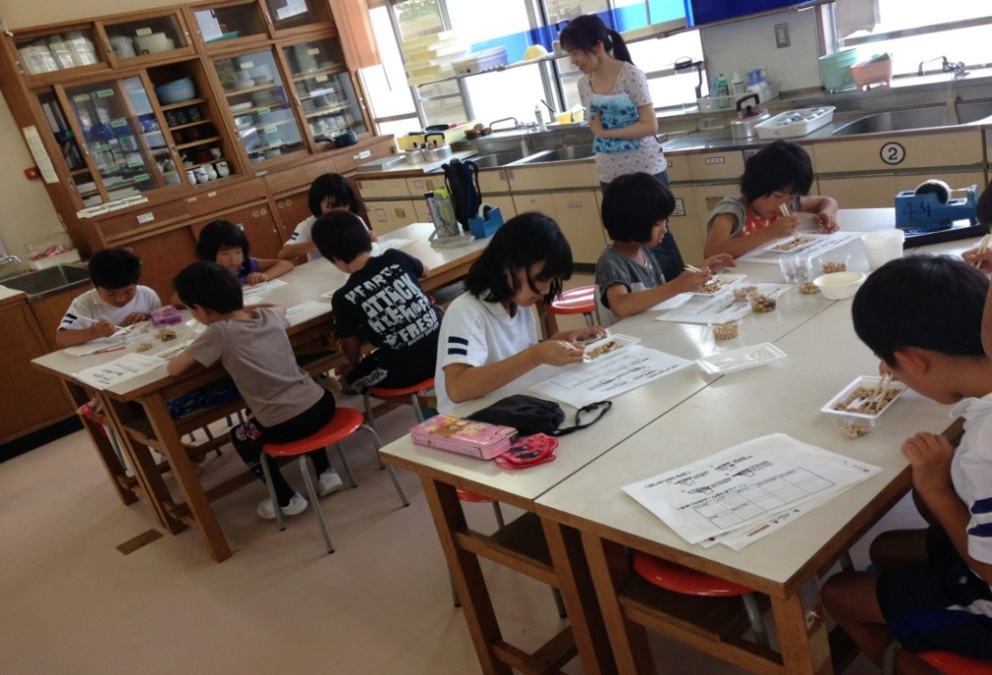 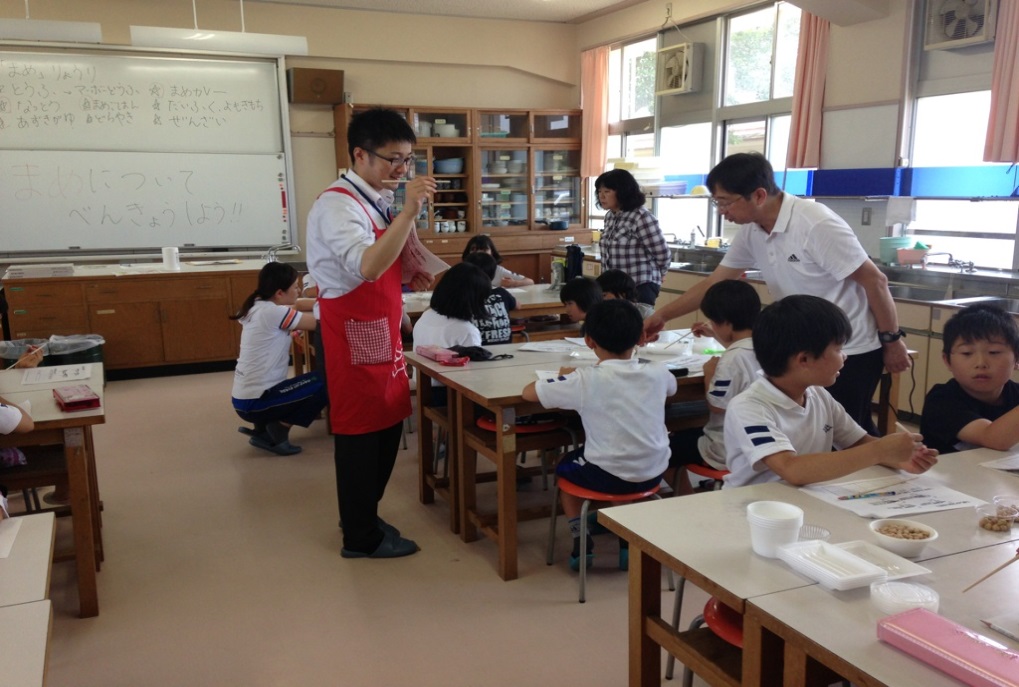 